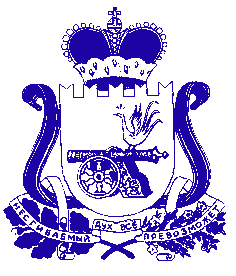 СОВЕТ ДЕПУТАТОВ КРАСНИНСКОГО ГОРОДСКОГО ПОСЕЛЕНИЯКРАСНИНСКОГО РАЙОНА СМОЛЕНСКОЙ ОБЛАСТИ РЕШЕНИЕот 22 июня     2020 года                                                                               №12О назначении выборов депутатовСовета депутатов Краснинскогогородского поселения Краснинскогорайона Смоленской области 4-госозыва     В соответствии со статьей 10  Федерального закона от 12.06.2002 года № 67-ФЗ «Об основных гарантиях избирательных прав и права на участие в референдуме граждан Российской Федерации», статьей 7 областного закона  от 03.07.2003 года  №41-з «О  выборах органов местного самоуправления в Смоленской области», Уставом Краснинского городского поселения  Краснинского района Смоленской области, Совет депутатов Краснинского городского поселения  Краснинского района Смоленской области РЕШИЛ:1. Назначить выборы депутатов Совета депутатов Краснинского городского поселения Краснинского района Смоленской области 4-го созыва на 13 сентября 2020 года.2. Настоящее решение опубликовать в газете «Краснинский край».Глава муниципального образованияКраснинского городского поселенияКраснинского района Смоленской области                             М.И.Корчевский